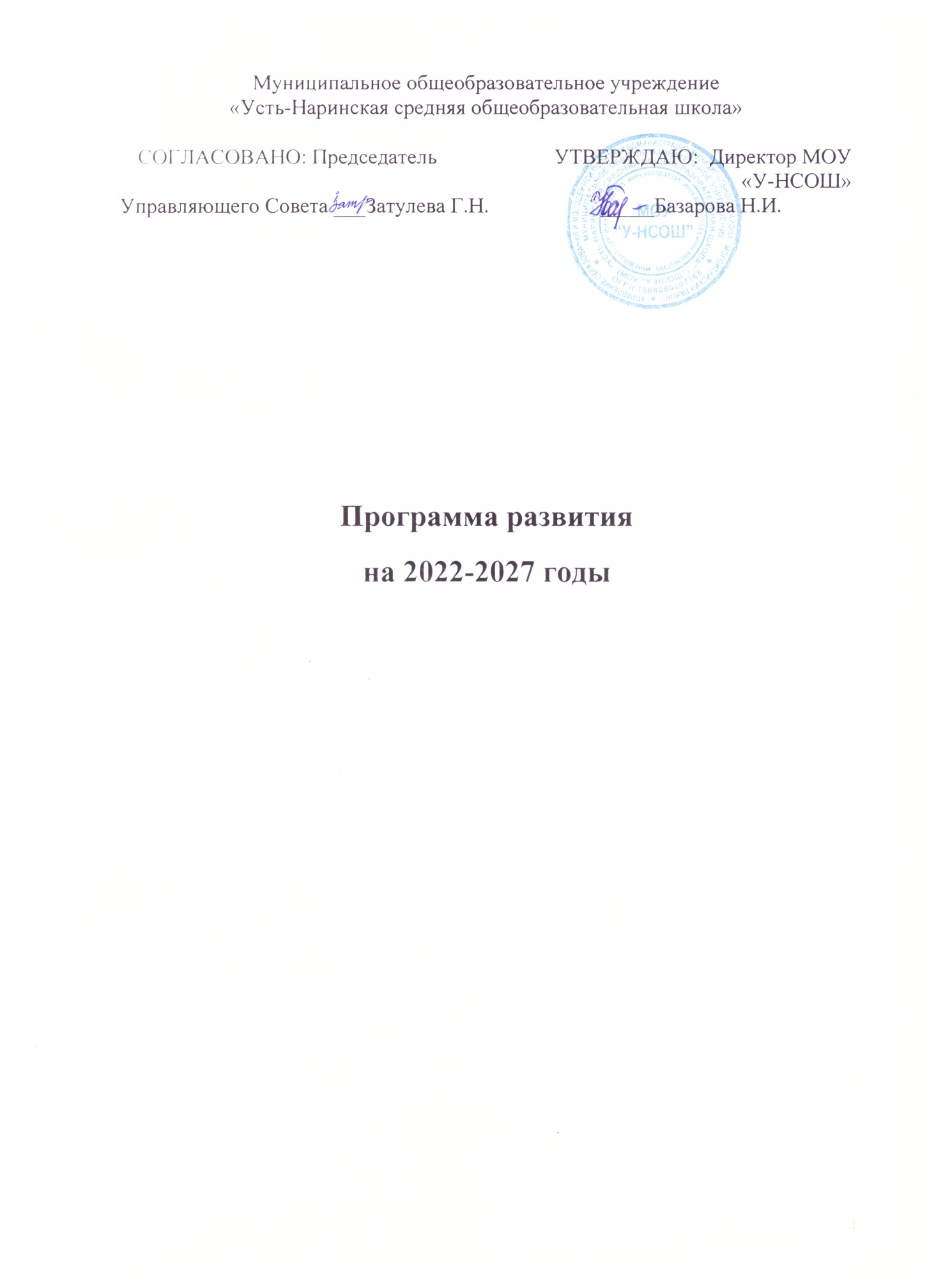 Содержание Программы развития1 Введение 2 Паспорт программы развития 3. Информационная справка о школе4. Концепция развития школы на 2022-2027 годы5. Анализ потенциала развития школы6. SWOT-оценка актуального состояния внутреннего потенциала7. Основные направления и особенности реализации программы развития8. Механизм управления и мониторинга  реализации программы развития9. Ресурсное обеспечение реализации программы развития школы 10.Показатели успешности реализации программы развития школы1. Введение        Программа развития муниципального общеобразовательного учреждения «Усть-Наринская средняя общеобразовательная школа» (далее –Школа) на 2022-2027 годы (далее - Программа) разработана в соответствии с целями реализации государственной образовательной политики Российской Федерации в области образования и является управленческим документом, определяющим перспективы и пути развития учреждения на среднесрочную перспективу. Программа определяет, с одной стороны, образовательные приоритеты и меры стратегической задачи текущего времени -модернизации образования, с другой - обеспечивает переход Школы в качественно иноесостояние, максимально реализующее образовательный и гражданский потенциал непосредственных участников образовательного процесса (учеников, педагогических работников, родителей (законных представителей).          Статья 28 Федерального закона «Об образовании в Российской Федерации» относит к компетенции образовательной организации разработку и утверждение по согласованию с учредителем программы развития образовательной организации. Программа развития является обязательным локальным актом, наличие которого в образовательной организации закреплено законодательно. Программа развития определяет стратегические направления развития образовательной организации на среднесрочную перспективу: ценностно-смысловые, целевые, содержательные и результативные приоритеты развития.    Программа как проект перспективного развития школы призвана обеспечить:условия для устойчивого развития МОУ «Усть-Наринская средняя общеобразовательная школа» в соответствие со стратегией развития Российского образования и достижения нового качества образования обучающихся, которое в полной мере соответствовало бы их потребностям и использовало возможности их развития;разработку и реализацию инновационных моделей организации образовательного процесса, обеспечивающих развитие и социализацию обучающихся в условиях реализации ФГОС НОО, ФГОС ООО, ФГОС СОО;реализацию   государственного задания и всестороннее удовлетворение образовательных запросов субъектов образовательного процесса;объединение усилий участников образовательных отношений и социального окружения Учреждения   для достижения цели Программы.         В основу реализации Программы положен современный программно- , сочетающий управленческую целенаправленность деятельности администрации и творческие инициативы со стороны рядовых сотрудников. Выполнение государственного задания происходит в рамках направлений, представляющих комплекс взаимосвязанных задач и мероприятий, нацеленных на обеспечение доступности качественного образованияв соответствии с показателями эффективности работы образовательного учреждения. Инициативы со стороны педагогического коллектива по реализации Программы оформляются как педагогические проекты. Результатом работы Школы по направлениям является повышение эффективности работы, высокий уровень удовлетворенности всех участников образовательного процесса качеством общего образования.2. Паспорт Программы развития2. Информационная справка о школеКонцепция развития МОУ «Усть-Наринская средняя общеобразовательная школа» на 2022-2027 годы           Новое понимание роли образования как стратегического ресурса общества, обеспечивающего его прогресс во всех сферах, требует системных изменений в образовании. Школа как основная и самая продолжительная ступень образования, становится ключевым фактором обеспечения нового качества образования, от которого зависит дальнейшая жизненная успешность и каждого человека, и общества в целом.Ключевые приоритеты государственной политики в сфере образования до 2025 годаКлючевые приоритеты государственной политики в сфере общего образования до 2025 года определены в следующих стратегических документах:Постановление Правительства РФ от 26 декабря 2017 г. № 1642 Об утверждении государственной программы Российской Федерации «Развитие образования» (сроки реализации 2018-2025);Указ Президента Российской Федерации от 7 мая 2018 г. № 204 в части решения задач и достижения стратегических целей по направлению «Образование»;Национальный проект «Образование», утверждён президиумом Совета при президенте РФ (протокол от 03.09.2018. № 10).Стратегические цели развития образования до 2025 года сформулированы в Национальном проекте «Образование»:Обеспечение глобальной конкурентоспособности российского образования, вхождение Российской Федерации в число 10 ведущих стран мира по качеству общего образования.Воспитание гармонично развитой и социально ответственной личности на основе духовно-нравственных ценностей народов Российской Федерации, исторических и национально-культурных традиций.Конкретизация стратегических целей развития образования осуществлена в целевых показателях государственной программы Российской Федерации «Развитие образования» до 2025 года.Содержательно стратегия развития образования опирается на новую модель качества образования, отвечающего критериям международных исследований по оценке уровня подготовки обучающихся, и привлечения новых ресурсов, обеспечивающих достижение этого качества образования. Новая модель качества образования является компетентностной характеристикой образовательной деятельности обучающихся, оценивающей способность ребёнка к использованию полученных знаний в организации его жизнедеятельности.К новым ресурсам развития образования относятся:компетенции самостоятельной образовательной деятельности обучающихся в системе общего и дополнительного образования;возможности онлайн-образования;подготовка родителей (законных представителей) как компетентных участников образовательных отношений.Инструментами достижения нового качества образования, актуальными для Школы выступают:развитие профильного обучения с опорой на раннюю профориентацию обучающихся;модернизация содержания предметных областей и программ дополнительного образования с привлечением в образовательный процесс внешних субъектов (родителей (законных представителей), представителей предприятий, социальных институтов, студентов и др.);развитие волонтёрского движения учащихся с опорой на формирование проектной и исследовательской компетентности, а также финансовой грамотности обучающихся;формирование цифровых компетенций обучающихся для использования возможностей проектирования индивидуальных учебных планов, сетевых форм реализации программ и поддержки одарённых детей;психолого-педагогическое консультирование родителей;подготовка педагогов к участию в национальной системе профессионального роста педагогических работников.Миссия развития школы          Миссия школы - содействие самоопределению и самореализации обучающихся в условиях быстро меняющегося мира посредством формирования у них целостного видения мира и места человека в нем на основе позитивного самоизменения, самораскрытия и совершенствования человеческого потенциала всех участников образовательного процесса.   Система наших ценностей включает: честность, уважение, разнообразие мнений, упорство и гибкость мышления.           Мы обеспечиваем полный объем образовательных услуг в соответствии с ФГОС НОО, ФГОС ООО, ФГОС СОО средствами урочной и внеурочной деятельности, индивидуализации обучения.1.3 Организационно-управленческие принципы реализации Программы: - ориентация на требования Федеральных государственных образовательных стандартов общего образования; - высокоэффективное использование информации и научных знаний в качестве созидательной силы общества, его стратегических ресурсов, факторов развития; - повышение ответственности за результаты образования, распределение ответственности за них между администрацией, педагогами, обучающимися, их родителями; - сетевое взаимодействие и социальное партнерство, предполагающие активное участие всех административных структур, субъектов образовательного процесса, окружающего социума, различных ведомств и организаций в развитии системы образования школы.Ключевые приоритеты развития школы:Повышение конкурентоспособности образовательной организации возможно при условии целенаправленной работы педагогического коллектива над повышением эффективности образовательного процесса при соблюдении преемственности всех образовательных уровней. Высокая квалификация педагогов и стабильные результаты обучающихся, работоспособность коллектива и мобильность в решении поставленных задач, открытость инновациям, позитивный опыт работы творческих групп учителей по актуальным вопросам, созданная в учреждении комфортная образовательная среда должны обеспечить развитие имиджа Школы как образовательного учреждения, отвечающего всем требованиям, удовлетворяющего потребности заказчиков.4. Анализ потенциала развития МОУ «Усть-Наринская средняя общеобразовательная школа» по реализации Стратегии развития образованияВысокое качество образования для обучающихся - это хорошие знания по всем предметам, гарантирующие выпускникам поступление в любое профессиональное учебное заведение и достижение поставленных целей. В соответствии с этим основная цель нашей школы - создание условий для воспитания, становления и формирования конкурентоспособной личности обучающегося.Основным результатом выполнения требований Программы развития является:Обеспечение доступности качественного образования для 100% учащихся.Стабильный результат отсутствия неудовлетворительных результатов государственной итоговой аттестации в 9, 11 классах.Создание доступной среды школы и вариативности оказания образовательных услуг для обеспечения полноценной интеграции детей-инвалидов, которым показана такая возможность, в образовательный процесс.Обновление вариативности программ внеурочной деятельности и дополнительного образования в соответствии с изменениями образовательных запросов обучающихся.Повышение доли учебных занятий с использованием современного электронного оборудования, лабораторного оборудования, электронных учебников.Позитивная динамика развития школы подтверждается результатами мониторинга качества образования, который проводится по следующим направлениям оценки работы школы:Обеспечение высокой эффективности образовательной деятельности школы в соответствии с показателями оценки эффективности образовательного учреждения.Обеспечение высокого уровня удовлетворенности субъектов качеством образовательной деятельности школы в соответствии с показателями независимой оценки качества образования.         С целью стимулирования профессионального роста педагогов регулярно проводятся тематические педагогические советы, психолого-педагогические семинары, семинары учителей-предметников.         За последние 5 лет 100% членов педагогического коллектива прошли курсовую подготовку по разным направлениям обучения.            Работа по повышению качества образовательной деятельности – приоритетное направление работы школы. Успешно внедрены требования Федеральных государственных образовательных стандартов в образовательную деятельность. Школа показывает устойчивую положительную динамику качества знаний.           Отмечена позитивная динамика результатов государственной итоговой аттестации.              Повысилось количество обучающихся, принимающих участие в предметных олимпиадах.  Ученики 9- 11 классов стали призѐрами и победителями муниципального уровня Всероссийской олимпиады школьников по географии, биологии, обществознанию, принимали участие в региональном этапе. Повысилось количество обучающихся, ставших победителями, призѐрами и участниками конкурсов, фестивалей, соревнований различного уровня.          Внеурочная деятельность организуется во второй половине дня. Занятия в кружках и секциях дают возможность учащимся организовать досуг, выбрать для себя интересный круг общения и обогатить свой социальный опыт. Система дополнительного образования в школе строится с учѐтом интересов и склонностей учащихся, их потребностей.            Организованный таким образом образовательный процесс подготавливает учащихся к жизни в современном мире, обеспечивая формирование таких качеств личности, как мобильность, способность к самостоятельному освоению знаний и развитию требуемых умений. Также образовательный процесс помогает учащимся овладеть поисковым, проблемным, исследовательским и продуктивным типами деятельности.5. SWOT-оценка актуального состояния внутреннего потенциала        Проведенный в ходе работы над Программой SWOT-анализ, позволил выделить конкурентные преимущества, позволяющие в дальнейшем успешно реализовывать Программу развития.            Проведенный SWOT-анализ показал, что внешние возможности и риски не являются определяющими в развитии образовательной организации. Стратегия развития ориентирована на внутренний потенциал развития школы и инновационные технологии управления, обучения и воспитания.7. Основные направления и особенности реализации Программы развития       Целевые программы («ДОРОЖНАЯ КАРТА») процессного управления развитием МОУ «Усть-Наринская СОШ» по обеспечению достижения основных целевых показателей стратегии развития образования до 2027 годаМЕРОПРИЯТИЯ ПО РЕАЛИЗАЦИИ НАЦИОНАЛЬНОГО ПРОЕКТА «ОБРАЗОВАНИЕ» ПРОЕКТ «СОВРЕМЕННАЯ ШКОЛА»ЦЕЛЬ: внедрить новые методы обучения и воспитания, образовательные технологии, обеспечивающие освоение учащимися базовых навыков и умений, повышение их мотивации к обучению и вовлеченности в образовательную деятельность.МЕРОПРИЯТИЯ ПО РЕАЛИЗАЦИИ НАЦИОНАЛЬНОГО ПРОЕКТА«ОБРАЗОВАНИЕ»ПPOEKT «УCПEX КАЖДОГО РЕБЕНКА»ЦЕЛЬ: сформировать эффективную систему выявления, поддержки и развития способностей и талантов у детей и молодежи, основанную на принципах справедливости, всеобщности и направленную на самоопределение и профессиональную ориентацию обучающихся.МЕРОПРИЯТИЯ ПО РЕАЛИЗАЦИИ НАЦИОНАЛЬНОГО ПРОЕКТА «ОБРАЗОВАНИЕ»ПРОЕКТ «ЦИФРОВАЯ ШКОЛА»ЦЕЛЬ: создание современной безопасной цифровой образовательной среды, обеспечивающей высокое качество и доступность образования всех видов и уровней.МЕРОПРИЯТИЯ ПО РЕАЛИЗАЦИИ НАЦИОНАЛЬНОГО ПРОЕКТА «ОБРАЗОВАНИЕ» ПРOEKT «УЧИТЕЛЬ БУДУЩЕГО»ЦЕЛЬ: стимулировать профессиональный рост педагогических работников	МЕРОПРИЯТИЯ ПО РЕАЛИЗАЦИИ НАЦИОНАЛЬНОГО ПРОЕКТА
«ОБРАЗОВАНИЕ» ПРOEKT «ПОДДЕРЖКА СЕМЕЙ, ИМЕЮЩИХ ДЕТЕЙ»»МЕРОПРИЯТИЯ ПО РЕАЛИЗАЦИИ НАЦИОНАЛЬНОГО ПРOEKTA «ОБРАЗОВАНИЕ» ПРOEKT «СОЦИАЛЬНАЯ АКТИВНОСТЬ»МЕХАНИЗМ УПРАВЛЕНИЯ РЕАЛИЗАЦИЕЙ ПРОГРАММЫ РАЗВИТИЯДля осуществления управления Программой развития формируются проектные группы, в задачи которых входит:разработка ежегодного плана по последовательной реализации Программы развития и контроль за его выполнением (ежегодно, начало учебного года);промежуточный мониторинг реализации Программы развития и внесение, в случае необходимости, оперативных корректив (ежегодно, в конце учебного года);итоговый мониторинг реализации Программы развития, оценка (контроль, анализ) результатов работы;корректировка Программы с учетом полученных результатов ее выполнения;подготовка материалов для публичного отчета об итогах выполнения Программы;проведение заседаний проектной группы.       Постоянный контроль выполнения Программы осуществляет педагогический совет. Результаты контроля представляются ежегодно на общем собрании работников и публикуются на сайте как часть публичного доклада.Методика проведения оценки результативности реализации Программы развития ОО осуществляется по следующим формам:обобщение, анализ и представление результатов опросов, статистических исследований, мониторинга образовательной успешности обучающихся;мониторинг образовательных потребностей обучающихся;мониторинг комфортности пребывания в школе и удовлетворенности качеством образовательных услуг учеников и их родителей;обсуждение, анализ, обобщение работы учителей в контексте проектной деятельности и функционирования методических объединений по предметам и проблемных групп;анализ промежуточных результатов и подведение общих итогов на методическом совете школы;ежегодные публичные отчеты об образовательной и хозяйственной деятельности школы .Форма презентации результатов реализации Программы развития ОО:участие в семинарах, конференциях, работе круглых столов по актуальным проблемам образовательной деятельности;консультационная деятельность на базе школы;публикации;презентации.Документ, вносящий коррективы в процесс реализации Программы развития.Основанием для внесения изменений в Программу развития может служить изменение законодательства, решение педагогического совета.PECУPCHOE ОБЕСПЕЧЕНИЕ РЕАЛИЗАЦИИ ПРОГРАММЫКадровый pecypc: педагогические ресурсы (педагоги школы, педагог-психолог): изучают документы реализации Программы, используют новые технологии в учебной и воспитательной деятельности, обеспечивающие результаты, обозначенные в федеральных образовательных стандартах общего образования, организуют проектную и исследовательскую деятельность обучающихся, обеспечивают взаимодействие с родителями.Профессиональные сообщества школы (Педагогический совет, методсовет, школьные методические объединения учителей, творческие группы учителей): выносят решения по результатам реализации Программы.Административно-координационная группа (директор, заместители директора): координирует деятельность всех участников образовательной деятельности, участвующих в реализации Программы, обеспечивает своевременную отчетность о результатах ведения, делает выводы об эффективности проделанной работы, вносит коррективы, обеспечивает создание условий для эффективной реализации Программы, проводит мониторинг результатов ведения, вырабатывает рекомендации на основании результатов реализации Программы.Консультативно-методическая группа (заместители директора, руководители МО): обеспечивает предоставление всех необходимых для реализации Программы содержательных материалов для изучения всеми участниками реализации документов, проведение семинаров и совещаний с участниками ведения в рамках инструктивно-методической работы на опережение, распространение опыта участников на краевом и городском уровне, оказание консультативной и методической помощи учителям. Материально-технический pecypcОдна из важнейших задач, которая сейчас стоит перед школой: обеспечение работы по обновлению современной школьной инфраструктуры и комплексному обновлению условий реализации образовательных программ. Современная школьная инфраструктура — это современные условия реализации образовательных программ, обновление норм проектирования и строительства зданий и сооружений, санитарные правила и нормативы питания, требования к организации медицинского обслуживания учащихся и требования к обеспечению школьной безопасности. Развитие школьной инфраструктуры — долговременная стратегическая задача, являющаяся частью и инструментом общей Программы развития школы.ФИНАНСОВЫЙ ПЛАН РЕАЛИЗАЦИИ ПРОГРАММЫФинансовая модель развития школьной системы образования опирается на следующие источника финансирования:средства федерального бюджета;средства субъекта Российской Федерации;дополнительные привлечённые средства (спонсорские средства, добровольные пожертвования)ПОКАЗАТЕЛИ УСПЕШНОСТИ РЕАЛИЗАЦИИПод качеством образования понимается характеристика образования, определяемая совокупностью свойств, способствующих удовлетворению потребностей человека и отвечающих интересам общества и государства. Составляющие качества образования следующие:Уровень достижений обучающихся в образовательном процессе; уровень мастерства учителей.Качество условий организации образовательного процесса.Качество управления системой образования.Общественный рейтинг и его востребованность.Каждая из выделенных составляющих имеет свои конкретные мониторинговые показатели.Показатели уровня достижений учащихся:Процент успеваемости и качества знаний.Процент обучающихся, участвующих в предметных олимпиадах и творческих конкурсах.Средний балл результатов итоговой аттестации.Количество обучающихся (по уровням общего образования), вовлеченных в исследовательскую проектною деятельность.Количество обучающихся, ставших победителями олимпиад, игр, соревнований, конкурсов.Процент обучающихся, участвующих в программах дополнительного образования внутри школы и вне ее. Процент обучающихся, являющихся пользователями персонального компьютера и сети Интернет внутри школы и вне ее.Процент обучающихся, участвующих в социальных акциях.Процент обучающихся, участвующих в спортивных соревнованиях.Процент обучающихся 11 классов, заканчивающих школу с медалью.Показатели уровня мастерства учителей:Процент успеваемости и качества знаний учеников.Процент уроков, на которых используются творческие, исследовательские или проектные задания. Процент уроков с использованием инновационных педагогических технологий, в том числе ИКТ.Процент учителей, имеющих соответствующую квалификационную категорию.Процент учителей в возрасте до 35 лет.Процент учителей, принимающих участие в открытых уроках, мастер - классах, семинарах, конференциях, конкурсах.Процент учителей, подготовивших победителей предметных олимпиад, интеллектуальных конкурсов.Процент учителей, оказывающих дополнительные образовательные услуги.Показатели качества условий организации образовательного процесса:Количество обучающихся школы, на долю которых выпадает 1 компьютер в образовательном процессе.Процент учебных кабинетов, отвечающих требованиям ФГОС.Степень готовности спортивного зала и спортивного оборудования.Уровень медицинского обслуживанию обучающихся и учителей.Процент охвата обучающихся горячим питанием в столовой школы.Обеспеченность обучающихся учебниками.Показатели повышения востребованности и общественного рейтинга:Положительная динамика наполняемости l-x, 5-х и 10-x классов и школы в целом.Степень удовлетворенности образовательным процессом родителями.Степень удовлетворенности образовательным процессом учащимися.Увеличение количества внешних партнеров, сотрудничающих со школой.Повышение количества материалов в средствах массовой информации различного уровня, касающихся работы школы.Количество посетителей сайта школы.Результаты независимой оценки качества условий осуществления образовательной деятельности Результаты независимой оценки качества образовательной деятельностиполучателями образовательных услуг (обучающимися и родителями)Качество управления системой образования:Степень координации положений Программы развития с мероприятиями годовых планов работы школы.Степень соответствия тематики педагогических советов, заседаний административного совета, МО по вопросам реализации Программы развития.Степень системности и сравнимости мониторинга промежуточных образовательных результатов.Процент охвата основных видов деятельности школы качественным планированием.Степень соответствия документации школы нормативным требованиям.Количество и качество издательской продукции школы, сопровождающей работу по реализации Программы развитии.Включение в процесс управления всех участников образовательного процесса посредством организации органов ученического самоуправления и родительского комитета.НаименованиеПрограммыПрограмма развития муниципального общеобразовательного учреждения «Усть-Наринская средняя общеобразовательная школа» 2022-2027 годы.Законодательная базадля разработкипрограммы развитияФедеральный закон от 29.12.2012 № 273-ФЗ «Об образовании в Российской Федерации»Федеральные государственные образовательные стандарты общего образованияПостановление Правительства РФ от 12.10.2017 N 1242 (ред. от 17.07.2019) «О разработке, реализации и об оценке эффективности отдельных государственных программ Российской Федерации», сочетающего управленческую направленность деятельности администрации и творческие инициативы со стороны педагогов и сотрудников образовательной организации, и предусматривающего возможность достижения целевых показателей с опорой на внутренние и привлеченные ресурсы.Постановление Правительства РФ от 26.12.2017 № 1642 «Об утверждении государственной программы РФ «Развитие образования» (2018-2025 гг.)Указ Президента Российской Федерации от 7 мая 2018 г. № 204 в части решения задач и достижения стратегических целей по направлению «Образование».Национальный проект «Образование», утвержден президиумом Совета при президенте РФ (протокол от 03.09.2018 № 10)Национальный проект «Образование» на 2019-2024 годы, утвержденный 24.12.2018 г.Указ Президента РФ от 21.07.2020 г. № 474 «О национальных целях развития РФ на период до 2030 г.»Приказ Министерства просвещения РФ от 02.12.2019 г. № 649 «Об утверждении целевой модели цифровой образовательной среды»Федеральный проект «Цифровая образовательная среда» (п. 4.4 паспорта национального проекта «Образование», утв. президиумом Совета при Президенте РФ по стратегическому развитию и национальным проектам, протокол от 24.12.2018 №16)Паспорт приоритетного проекта «Современная цифровая образовательная среда в Российской Федерации».Постановление Правительства РФ от 07.12.2020 г. № 2040 «О проведении эксперимента по внедрению цифровой образовательной среды»Постановление Правительства РФ от 16 ноября 2020 г. № 1836 "О государственной информационной системе "Современная цифровая образовательная среда"-Концепция развития дополнительного образования детей в РФ, утвержденная распоряжением Правительства РФ от 04.09.2014 № 1726-р. Концепция общенациональной системы выявления и развития молодых талантов, утвержденная Президентом РФ 03.04.2012 № Пр-827.Приказ Министерства образования и науки РФ № 1309 от 09 ноября 2015г. «Об утверждении порядка обеспечения условий доступности для инвалидов объектов и предоставляемых услуг в сфере образования, а также оказания им при этом необходимой помощи»Стратегии развития информационного общества в Российской Федерации на 2017 - 2030 годы, утвержденная указом Президента РФ от 09.05.2017 № 203.Стратегия развития воспитания в РФ на период до 2025 года, утвержденная распоряжением Правительства РФ от 29.05.2015 № 996-р.ИсполнителиПрограммыАдминистрация, педагогический коллектив школы, ученический коллектив, родительская общественностьЦели ПрограммыОбеспечить эффективное устойчивое развитие единой образовательной среды школы, способствующей всестороннему развитию личности ребёнка на основе формирования ключевых компетентностей обучающихся путём обновления содержания образования, развития практической направленности образовательных программ.Задачи Программы-обеспечение условий для устойчивого развития образовательной организации в соответствии со стратегией развития российского образования и достижения нового качества образования;- изменение качества образования в соответствии требованиям ФГОС нового поколения;- создание условий для повышения качества знаний обучающихся;- сформировать эффективную систему выявления, поддержки и развития склонностей, способностей и талантов у детей, обеспечивающую самоопределение и профессиональную ориентацию всех и каждого обучающегося;  - способствовать развитию у педагогических работников профессиональных компетенций, обеспечивающих решение задач повышения качества образования и индивидуального продвижения каждого ребёнка с учётом запросов, познавательных интересов, особенностей развития.Ожидаемыерезультаты- обеспечение современного качества образования в соответствии с обновленными показателями оценки качества образования.- обеспечение позитивной динамики развития Школы в соответствии с целевыми показателями стратегии развития образования в Российской Федерации.Срок и этапы действия программы2022-2027 годы2022-2023 гг. Первый этап : разработка документов, направленных на методическое, кадровое и информационное развитие образовательной организации, проведение стартового мониторинга реализации программы.2023-2025гг. Второй этап: реализация мероприятий, направленных на достижение результатов программы через разработку и апробирование аналитических подпрограмм, внедрение современных образовательных технологий обучения; ориентированных на личностное развитие всех участников образовательных отношений, промежуточный мониторинг реализации мероприятий программы, коррекция программы.2025-2027 гг. Третий этап: итоговый мониторинг реализации мероприятий программы, анализ результатов, выявление проблем и путей их решения, определение перспектив дальнейшего развития. Подведение итогов и постановка новых стратегических задач развития.Контроль выполнения ПрограммыУправление реализацией Программы осуществляется администрацией школы. Корректировка Программы осуществляется педагогическим советом школы; Управляющим советом. Результаты контроля и реализации Программы представляются ежегодно на заседании педагогического совета школы, включаются в Публичный доклад, отчёт по самообследованию и публикуются на сайте Школы.Полное наименование общеобразовательной организацииМуниципальное общеобразовательное учреждение «Усть-Наринская средняя общеобразовательная школа»Краткое наименование общеобразовательной организацииМОУ «У-НСОШ»Год основания1986 г.Учредитель  (наименование образовательной организации, адрес места нахождения, телефон)Администрация муниципального района «Могойтуйский район» 687420, Забайкальский край, п. Могойтуй, улица Гагарина, 19, 2-11-01Адрес образовательной организации684440, Забайкальский край, Могойтуйский район, село Усть-Нарин, улица Школьная д.№19 .E-mailunss_86@mail.ruКоличество учащихся в школе (по итогам комплектования)57Обеспеченность образовательного процесса учителями100%Сильные стороныСлабые стороны- Разнообразие вариативной части учебного плана. - Сформированные традиции повышения квалификации педагогов, в т.ч. в рамках внутрикорпоративного обучения с использованием ресурсов непрерывного профессионального развития. - Высокий уровень вовлечённости педагогов и учащихся в конкурсы и проекты в рамках системы воспитательной работы и дополнительного образования. - Стабильно высокий процент выпускников, продолжающих образование после окончания основной и средней школы. - Устойчивые традиции участия педагогического коллектива в инновационной деятельности.  -Условия функционирования школы (наличие столовой, спортивного зала, системы оповещения о пожаре и др.). - Разработанная система ИУП обучающихся 10-11 классов - Наличие психологической службы школы - Организация социально-педагогического сопровождения образовательного процесса - Высокий уровень компетентности специалистов в области ИКТ- технологий-Распространения инновационного и актуального педагогического опыта в рамках научно-практических конференций, публикаций разного уровня. - Отсутствие обоснованных жалоб со стороны родителей обучающихся- Приоритет традиционных форм и методов организации образовательного процесса в ОУ. -Узкопредметная направленность деятельности педагогов, недостаточное стремление интегрировать свою деятельность и создавать совместные творческое проекты. - Недостаточный уровень вовлечённости педагогов и учащихся в интеллектуальные конкурсы и проекты в рамках учебной и внеурочной деятельности. - Проявление скрытых ограничений, которые тормозят саморазвитие педагогов. - Недостаточность внешних связей с социальными партнерами и сетевого взаимодействия. - Недостаточное финансирование. - Необходимость обновления и технического переоснащения внутренней инфраструктуры школы. - Недостаточная подготовленность и педагогическая загруженность наставников, способных целенаправленно и качественно работать с молодыми специалистами. - Недостаточная материально-техническая база для удовлетворения запросов обучающихся.ВозможностиРиски (ограничения)- Система региональных, всероссийских, международных (открытых) олимпиад, конкурсов, конференций различной направленности для всех категорий обучающихся. - Разнообразие возможностей для участия педагогов в профессиональных конкурсах. - Расширяющиеся возможности обучения педагогов, в т.ч. в дистанционном формате. - Административная поддержка учителя, моральное и материальное стимулирование. - Обновление содержания и форм внеурочной деятельности в соответствии с образовательными запросами обучающихся и их родителей (законных представителей) - Консультационная и методическая поддержка педагогов. - Растущая потребность детей в создании медиатеки и родителей в расширении консультационно- просветительской поддержки- Включение родителей в систему воспитательных мероприятий. - Привлечение информационных всероссийских образовательных ресурсов (финансовая грамотность, открытые уроки.рф и др.)- Нарушение традиционной системы взаимодействия с родителями обучающихся в связи с меняющимися условиями организации учебно-воспитательного процесса в ситуации эпидемиологических ограничений. - Снижение уровня здоровья и рост заболеваемости детей, увеличение количества детей с нарушениями психофизиологического развития. - Большие объемы и несвоевременность запрашиваемой внешними структурами отчётности, не оказывающей значимого содержательного влияния на организацию деятельности школы - Недостаточное финансирование программно-методического обеспечения, учебного и учебно-лабораторного оборудования. - Эмоциональное выгорание педагогов - Увеличение количества детей с ОВЗ и детей с трудностями в обучении.НАПРАВЛЕНИЕ: ПОВЫШЕНИЕ КА ЧЕСТВА  И ДОСТУПНОСТИ ОБРАЗОВАНИЯ, ДОСТИЖЕНИЕ УЧАЩИМИСЯ БАЗОВОГО УРОВНЯ ФЕДЕРАЛЬНОГО ГОСУДАРСТВЕННОГО ОБРАЗОВА ТЕЛЬНОГО СТАНДАРТА ПО ВСЕМ ПРЕДМЕТАМ УЧЕБНОГО ПЛАНАНАПРАВЛЕНИЕ: ПОВЫШЕНИЕ КА ЧЕСТВА  И ДОСТУПНОСТИ ОБРАЗОВАНИЯ, ДОСТИЖЕНИЕ УЧАЩИМИСЯ БАЗОВОГО УРОВНЯ ФЕДЕРАЛЬНОГО ГОСУДАРСТВЕННОГО ОБРАЗОВА ТЕЛЬНОГО СТАНДАРТА ПО ВСЕМ ПРЕДМЕТАМ УЧЕБНОГО ПЛАНАНАПРАВЛЕНИЕ: ПОВЫШЕНИЕ КА ЧЕСТВА  И ДОСТУПНОСТИ ОБРАЗОВАНИЯ, ДОСТИЖЕНИЕ УЧАЩИМИСЯ БАЗОВОГО УРОВНЯ ФЕДЕРАЛЬНОГО ГОСУДАРСТВЕННОГО ОБРАЗОВА ТЕЛЬНОГО СТАНДАРТА ПО ВСЕМ ПРЕДМЕТАМ УЧЕБНОГО ПЛАНАЦель: обеспечение гарантий получения доступного, качественного общего образования в соответствии с требованиями федеральных государственных образовательных стандартов.Цель: обеспечение гарантий получения доступного, качественного общего образования в соответствии с требованиями федеральных государственных образовательных стандартов.Цель: обеспечение гарантий получения доступного, качественного общего образования в соответствии с требованиями федеральных государственных образовательных стандартов.Название подпрограммы и проектовПоказателиИндикаторыПодпрограмма 1.«КАЧЕСТВО ИДОСТУПНОСТЬОБРАЗОВАНИЯ».РЕАЛИЗАЦИЯФЕДЕРАЛЬНОГОПРОЕКТА«СОВРЕМЕННАЯШКОЛА»,ПРЕДУСМОТРЕННОГОНАЦИОНАЛЬНЫ М ПРОЕКТОМ «ОБРАЗОВАНИЕ»Качество освоения учебных образовательных программ по предметам учебного планаМониторинг и фиксация хода и результатовобразовательного процессаДинамика учебных достижений обучающихся всех уровней образованияРезультативность участия в олимпиадах, конкурсах и др.Индивидуальная дополнительная работа со слабоуспевающими учащимисяИндивидуальная дополнительная работа с мотивированными обучающимися7.Воспитательный потенциал программыОбновление содержания и методов обучения предметных областей в соответствии с концепциями образования.9.Современные процедуры создания, поиска, сбора, анализа, обработки, хранения и представления информацииРазвитие и совершенствование механизмов и процедур оценки качества подготовки обучающихся с учетом современных вызовов.Развитие различных форм оценки системы образования с точки зрения ее направленности на индивидуальное развитие обучающихся.Развитие механизмов управления качеством образования.Подробное и адресное информирование участников образовательных отношений, разъяснение целей, принципов, методов и других аспектов оценки качества образования.Доля обучающихся, продемонстрировавших высокие результаты обучения по итогам учебного года, в общей численности обучающихся.Кол-во учащихся освоивших учебную программу по итогам обучения за учебный год на основе независимой оценки ВПР по предмету.Кол-во учащихся повысивших оценку по итогам учебного года / Численность обучающихся на основе независимой оценки итоговых проверочных работ.Доля обучающихся, успешно прошедших государственную итоговую аттестацию (далее — ГИА), в общей численности обучающихся, прошедших ГИАДоля	обучающихся,продолживших обучение в школе после обучения на уровне	дошкольного	иначального	общегообразования. Кол-во	учащихся	волимпиадах,	конкурсах,выставках и т.п. от общего числа учащихся, которыми занимается учитель.Кол-во учащихся победителей и призеров олимпиад, лауреатов и дипломантов конкурсов,	конференций,турниров.Доля обучающихся с низкими результатами обучения, для которых обеспечены условия равного доступа к получению качественного общего образования, независимо от их социального статуса и материального положения семей, в том числе с использованием дистанционных технологий.Кол-во учащихся освоивших учебную программу по итогам обучения за учебный год на основе независимой оценки итоговой проверочной работы по предмету.Кол-во учащихся повысивших оценку по итогам учебного года /Численность обучающихся на основе независимой оценки итоговых проверочных работ.Количество учащихся, использующих электронные учебно- образовательные порталыОжидаемые результаты:качественное обновление содержания общего образования;рост качества знаний учащихся, подтвержденных независимой оценкой качества образования;повышение уровня компетентности выпускников в условиях современного социальноэкономического развития;обеспечение доступности качественного образования;расширение перечня педагогических технологий, регулярно применяемых в образовательном процессе;обновление содержания и методов обучения предметных областей в соответствии с новыми концепциями образованияреализация новой концепции географического образования;готовность материально-технических условий школы для введения федеральных образовательных стандартов на уровне среднего общего образования;повышение вовлеченности обучающихся и их родителей (законных представителей) в образовательный процесс, понимание ими перспектив достижения успеха в обучении и, как следствие - повышение мотивации к обучению.повышение заинтересованности всех участников образовательных отношений в совершенствовании образовательной деятельности и улучшении его результатовОжидаемые результаты:качественное обновление содержания общего образования;рост качества знаний учащихся, подтвержденных независимой оценкой качества образования;повышение уровня компетентности выпускников в условиях современного социальноэкономического развития;обеспечение доступности качественного образования;расширение перечня педагогических технологий, регулярно применяемых в образовательном процессе;обновление содержания и методов обучения предметных областей в соответствии с новыми концепциями образованияреализация новой концепции географического образования;готовность материально-технических условий школы для введения федеральных образовательных стандартов на уровне среднего общего образования;повышение вовлеченности обучающихся и их родителей (законных представителей) в образовательный процесс, понимание ими перспектив достижения успеха в обучении и, как следствие - повышение мотивации к обучению.повышение заинтересованности всех участников образовательных отношений в совершенствовании образовательной деятельности и улучшении его результатовОжидаемые результаты:качественное обновление содержания общего образования;рост качества знаний учащихся, подтвержденных независимой оценкой качества образования;повышение уровня компетентности выпускников в условиях современного социальноэкономического развития;обеспечение доступности качественного образования;расширение перечня педагогических технологий, регулярно применяемых в образовательном процессе;обновление содержания и методов обучения предметных областей в соответствии с новыми концепциями образованияреализация новой концепции географического образования;готовность материально-технических условий школы для введения федеральных образовательных стандартов на уровне среднего общего образования;повышение вовлеченности обучающихся и их родителей (законных представителей) в образовательный процесс, понимание ими перспектив достижения успеха в обучении и, как следствие - повышение мотивации к обучению.повышение заинтересованности всех участников образовательных отношений в совершенствовании образовательной деятельности и улучшении его результатовНАПРАВЛЕНИЕ: ОБЕСПЕЧЕНИЕ ОРГАНИЗАЦИОННЫХ И НАУЧНО-МЕТОДИЧЕСКИХ УСЛОВИИ ДЛЯ РАЗВИТНЯ ПРОФЕССИОНАЛЬНОЙ КОМПЕТЕНТНОСТИ, ПОВЫШЕНИЕ КВАЛИФИКАЦИИ ПЕДАГОГИЧЕСКИХ РАБОТНИКОВНАПРАВЛЕНИЕ: ОБЕСПЕЧЕНИЕ ОРГАНИЗАЦИОННЫХ И НАУЧНО-МЕТОДИЧЕСКИХ УСЛОВИИ ДЛЯ РАЗВИТНЯ ПРОФЕССИОНАЛЬНОЙ КОМПЕТЕНТНОСТИ, ПОВЫШЕНИЕ КВАЛИФИКАЦИИ ПЕДАГОГИЧЕСКИХ РАБОТНИКОВНАПРАВЛЕНИЕ: ОБЕСПЕЧЕНИЕ ОРГАНИЗАЦИОННЫХ И НАУЧНО-МЕТОДИЧЕСКИХ УСЛОВИИ ДЛЯ РАЗВИТНЯ ПРОФЕССИОНАЛЬНОЙ КОМПЕТЕНТНОСТИ, ПОВЫШЕНИЕ КВАЛИФИКАЦИИ ПЕДАГОГИЧЕСКИХ РАБОТНИКОВЦель: развивать в коллективе культуру лидерства и высоких достижений черезЦель: развивать в коллективе культуру лидерства и высоких достижений черезЦель: развивать в коллективе культуру лидерства и высоких достижений через систему внутрикорпоративного повышения квалификации, основанную на личностно ориентированном управлении методической работой школы систему внутрикорпоративного повышения квалификации, основанную на личностно ориентированном управлении методической работой школы систему внутрикорпоративного повышения квалификации, основанную на личностно ориентированном управлении методической работой школыПОДПРОГРАММА 2.«КАДРОВОЕОБЕСПЕЧЕНИЕ»Механизм реализации по основным направлениям деятельностиИндикаторыРЕАЛИЗАЦИЯ ФЕДЕРАЛЬНОГО ПРОEKTA «УЧИТЕЛЬ БУДУЩЕГО», ПРЕДУСМОТРЕННОГОНАЦИОНАЛЬНЫМ ПPOEKTOM«ОБРАЗОВАНИЕ»Совершенствование системы работы с педагогическими кадрами п самооценке деятельности и повышению профессиональной компетентности.Определение соответствия уровня профессиональной компетентности и создание условий для повышения квалификационной категории педагогических работников.Обобщение и распространение положительного опыта работы педагогов. Представление результатов деятельности педагогов ОУ педагогической и родительской общественности.Доля педагогических работников, включенных в инновационную деятельность.Доля учителей, реализующих межпредметные технологии, в общей численности учителей.Доля педагогических работников, повысивших квалификацию на базе ИРО КК и других образовательных учреждений ДПО (ежегодно)Доля педагогов, использующих современные педагогические, в т.ч. информационные и цифровые технологии .Доля педагогических работников, прошедших переподготовку и повышение квалификации по актуальным вопросам качества образования обучающихся, в общей численности педагогических работников.Обеспечение качественного методического сопровождения педагогов, работающих по ФГОС HOO, ФГОС ООО, ФГОС СОО.Качественное учебнометодическое обеспечение учебного процесса Информационная поддержка педагогов. Своевременное обеспечение доступа к актуальной педагогической информацииЭффективная оценка качества трудасотрудников школы . Эффективное использование учителями информационнообразовательной средыДоля педагогов с высшей категорией. Количество участников педагогических конкурсов, фестивалей, смотров.Количество личных сайтов, блогов педагогов.Количество опубликованных методических и учебных пособий, разработанных педагогами школы Доля педагогов, работающих по программам элективных курсов. Компетентность сотрудников образовательного учреждения в решении профессиональных задач с применением ИКТ.Доля родителей, которых удовлетворяет качество образовательных услуг.Ожидаемые результаты:Образовательный процесс, осуществляемый на основе новых педагогических технологий, в том числе информационнокоммуникационных технологий, обеспечивающих новое качество образования.Обеспеченность образовательного учреждения квалифицированными педагогическими кадрами, в том числе, молодыми специалистами.Высокий уровень профессиональной компетентности и мобильности педагогов, позволяющий успешно решать задачи современного образования.Эффективная система комплексного научно-методического сопровождения образовательного процесса в ОО.Создание условий взаимного доверия, взаимопонимания, профессионального взаимодействия между учителями.Предоставлении гарантии сохранения рабочего места, получения заработной платы (источника дохода), безопасности труда, комфортных условий, стабильности.Эффективная оценка качества труда сотрудников школы.Организационные и научно-методические условия для развития профессиональной компетентности, повышение квалификации педагогических работников.Ожидаемые результаты:Образовательный процесс, осуществляемый на основе новых педагогических технологий, в том числе информационнокоммуникационных технологий, обеспечивающих новое качество образования.Обеспеченность образовательного учреждения квалифицированными педагогическими кадрами, в том числе, молодыми специалистами.Высокий уровень профессиональной компетентности и мобильности педагогов, позволяющий успешно решать задачи современного образования.Эффективная система комплексного научно-методического сопровождения образовательного процесса в ОО.Создание условий взаимного доверия, взаимопонимания, профессионального взаимодействия между учителями.Предоставлении гарантии сохранения рабочего места, получения заработной платы (источника дохода), безопасности труда, комфортных условий, стабильности.Эффективная оценка качества труда сотрудников школы.Организационные и научно-методические условия для развития профессиональной компетентности, повышение квалификации педагогических работников.Ожидаемые результаты:Образовательный процесс, осуществляемый на основе новых педагогических технологий, в том числе информационнокоммуникационных технологий, обеспечивающих новое качество образования.Обеспеченность образовательного учреждения квалифицированными педагогическими кадрами, в том числе, молодыми специалистами.Высокий уровень профессиональной компетентности и мобильности педагогов, позволяющий успешно решать задачи современного образования.Эффективная система комплексного научно-методического сопровождения образовательного процесса в ОО.Создание условий взаимного доверия, взаимопонимания, профессионального взаимодействия между учителями.Предоставлении гарантии сохранения рабочего места, получения заработной платы (источника дохода), безопасности труда, комфортных условий, стабильности.Эффективная оценка качества труда сотрудников школы.Организационные и научно-методические условия для развития профессиональной компетентности, повышение квалификации педагогических работников.НАПРАВЛЕНИЕ: ОБНОВЛЕНИЕ МАТЕРИАЛЬНО-ТЕХНИЧЕСКОЙ БАЗЫ И РАСШИРЕНИЕ ОБРАЗОВАТЕЛЬНОГО ПРОСТРАНСТВА ШКОЛЫНАПРАВЛЕНИЕ: ОБНОВЛЕНИЕ МАТЕРИАЛЬНО-ТЕХНИЧЕСКОЙ БАЗЫ И РАСШИРЕНИЕ ОБРАЗОВАТЕЛЬНОГО ПРОСТРАНСТВА ШКОЛЫНАПРАВЛЕНИЕ: ОБНОВЛЕНИЕ МАТЕРИАЛЬНО-ТЕХНИЧЕСКОЙ БАЗЫ И РАСШИРЕНИЕ ОБРАЗОВАТЕЛЬНОГО ПРОСТРАНСТВА ШКОЛЫЦель: создание современной безопасной цифровой образовательной среды, обеспечивающей высокое качество и доступность образования всех видов и уровней; развитие школьной инфраструктуры и открытой информационно-образовательной среды в соответствии с требованиями ФГОСЦель: создание современной безопасной цифровой образовательной среды, обеспечивающей высокое качество и доступность образования всех видов и уровней; развитие школьной инфраструктуры и открытой информационно-образовательной среды в соответствии с требованиями ФГОСЦель: создание современной безопасной цифровой образовательной среды, обеспечивающей высокое качество и доступность образования всех видов и уровней; развитие школьной инфраструктуры и открытой информационно-образовательной среды в соответствии с требованиями ФГОСПОДПРОГРАММА 3.«РЕСУРСНОЕ ОБЕСПЕЧЕНИЕ КАК УСЛОВИЕ РАЗВИТИЯ ОБРАЗОВАТЕЛЬНОГО ПРОСТРАНСТВА»Механизм реализации по основным направлениям деятельностиИндикаторыРЕАЛИЗАЦИЯ ФЕДЕРАЛЬНОГО ПРОEKTA «ЦИФРОВАЯ ШКОЛА», ПРЕДУСМОТРЕННОЕ О НАЦИОНАЛЬНЫМ ПРОЕКТОМ «ОБРАЗОВАНИЕ»Организация деятельности по формированию безопасной образов тельной среды, обеспечивающей комфортные условия для учащихся, учителей и родителей.Развитие электронного школьногодокументооборота, системы открытого электронного мониторинга и обязательной публичной отчетности. Модернизация учебнометодической и информационнотехнической базы учебных кабинетов в соответствии с требованиями ФГОС. Разработка Программы преобразования школьной медиатеки:Модернизация программно- технических средств, обновление компьютерного парка; мультимедийного и иного технического оборудования школьной медиатеки;оснащение школьного пресс-центра на базе медиатеки;разработка программы внеурочной деятельности «Основы медиа культуры»Изучение информационных потребностей всех участниковобразовательного процесса в условиях модернизации системы образования. Проведение мониторинга.Обеспечение доступа к информационным образовательным ресурсам всем участникам образовательного процесса. Каталог сетевых образовательных ресурсов.Взаимодействие с информационнометодическими центрами, библиотеками с целью обмена информацией и накопления собственного банка педагогической информации.Прохождение педагогами школы курсов повышения квалификации с целью повышения компетенций в сфере цифровых технологийКоличество компьютеров в расчете на одного учащегося.Количество экземпляров учебной и учебно- методической литературы от общего количества единиц библиотечного фонда в расчете на одного учащегося.Наличие в школе системы электронного документооборота. Обеспечение свободного доступа к электронным образовательным ресурсам.Численность обучающихся, которые могут пользоваться интернетом от общей численности обучающихся. Количество проведенных внеклассных мероприятий на базе медиатеки.Количество пользователей школьной медиатекой. Количество программ внеурочной деятельности и дополнительного образования, направленных на развитие информационной культуры, медиаграмотности. Удовлетворенность родителей и учащихся материально-техническом обеспечением организации Доля обучающихся и педагогов, вовлеченных в работу школьного пресс-центра.Доля обучающихся, удовлетворенных комфортностью образовательной среды.Доля педагогов, прошедших курсы повышения квалификации в сфере цифровых технологий.Ожидаемые результаты:Развитие школьной инфраструктуры и открытой информационно-образовательной среды школы обеспечит:комплексное обновление условий реализации образовательных программ;информационную поддержку образовательной деятельности обучающихся и педагогических работников на основе современных информационных технологий в области библиотечных услуг, в том числе доступ к электронным учебным материалам и образовательным ресурсам Интернета;наличие школьного сервера, внутренней (локальной) сети;планирование, организацию образовательного процесса и его ресурсного обеспечения;мониторинг и фиксацию хода и результатов образовательного процесса;современные процедуры создания, поиска, сбора, анализа, обработки, хранения и представления педагогической информации; дистанционное взаимодействие всех участников образовательного процесса (обучающихся, их родителей (законных представителей), педагогических работников, органов управления в сфере образования, общественности), в том числе, в рамках дистанционного образования;наличие интерактивного электронного контента по всем учебным предметам;дистанционное взаимодействие образовательного учреждения с другими образовательными учреждениями, учреждениями культуры, здравоохранения, спорта, досуга, службами обеспечения безопасности жизнедеятельностиповышение уровня информационной культуры всех участников образовательного процесса;повышение рейтинга школы в глазах родительской и педагогической общественностиОжидаемые результаты:Развитие школьной инфраструктуры и открытой информационно-образовательной среды школы обеспечит:комплексное обновление условий реализации образовательных программ;информационную поддержку образовательной деятельности обучающихся и педагогических работников на основе современных информационных технологий в области библиотечных услуг, в том числе доступ к электронным учебным материалам и образовательным ресурсам Интернета;наличие школьного сервера, внутренней (локальной) сети;планирование, организацию образовательного процесса и его ресурсного обеспечения;мониторинг и фиксацию хода и результатов образовательного процесса;современные процедуры создания, поиска, сбора, анализа, обработки, хранения и представления педагогической информации; дистанционное взаимодействие всех участников образовательного процесса (обучающихся, их родителей (законных представителей), педагогических работников, органов управления в сфере образования, общественности), в том числе, в рамках дистанционного образования;наличие интерактивного электронного контента по всем учебным предметам;дистанционное взаимодействие образовательного учреждения с другими образовательными учреждениями, учреждениями культуры, здравоохранения, спорта, досуга, службами обеспечения безопасности жизнедеятельностиповышение уровня информационной культуры всех участников образовательного процесса;повышение рейтинга школы в глазах родительской и педагогической общественностиОжидаемые результаты:Развитие школьной инфраструктуры и открытой информационно-образовательной среды школы обеспечит:комплексное обновление условий реализации образовательных программ;информационную поддержку образовательной деятельности обучающихся и педагогических работников на основе современных информационных технологий в области библиотечных услуг, в том числе доступ к электронным учебным материалам и образовательным ресурсам Интернета;наличие школьного сервера, внутренней (локальной) сети;планирование, организацию образовательного процесса и его ресурсного обеспечения;мониторинг и фиксацию хода и результатов образовательного процесса;современные процедуры создания, поиска, сбора, анализа, обработки, хранения и представления педагогической информации; дистанционное взаимодействие всех участников образовательного процесса (обучающихся, их родителей (законных представителей), педагогических работников, органов управления в сфере образования, общественности), в том числе, в рамках дистанционного образования;наличие интерактивного электронного контента по всем учебным предметам;дистанционное взаимодействие образовательного учреждения с другими образовательными учреждениями, учреждениями культуры, здравоохранения, спорта, досуга, службами обеспечения безопасности жизнедеятельностиповышение уровня информационной культуры всех участников образовательного процесса;повышение рейтинга школы в глазах родительской и педагогической общественностиНАПРАВЛЕНИЕ: РАЗВИТИЕ ЛИЧНОСТНЫХ ИНТЕЛЛЕКТУАЛЬНЫХ И ТВОРЧЕСКИХ СПОСОБНОСТЕЙ УЧАЩИХСЯ, ВЫЯВЛЕНИЕ И ПОДДЕРЖКА ОДАРЕННЫХ ДЕТЕЙ В УЧЕБНОМ ПРОЦЕССЕ, ВНЕУРОЧНОЙ ДЕЯТЕЛЬНОСТИ, ДОПОЛНИТЕЛЬНОМ ОБРАЗОВАНИИНАПРАВЛЕНИЕ: РАЗВИТИЕ ЛИЧНОСТНЫХ ИНТЕЛЛЕКТУАЛЬНЫХ И ТВОРЧЕСКИХ СПОСОБНОСТЕЙ УЧАЩИХСЯ, ВЫЯВЛЕНИЕ И ПОДДЕРЖКА ОДАРЕННЫХ ДЕТЕЙ В УЧЕБНОМ ПРОЦЕССЕ, ВНЕУРОЧНОЙ ДЕЯТЕЛЬНОСТИ, ДОПОЛНИТЕЛЬНОМ ОБРАЗОВАНИИНАПРАВЛЕНИЕ: РАЗВИТИЕ ЛИЧНОСТНЫХ ИНТЕЛЛЕКТУАЛЬНЫХ И ТВОРЧЕСКИХ СПОСОБНОСТЕЙ УЧАЩИХСЯ, ВЫЯВЛЕНИЕ И ПОДДЕРЖКА ОДАРЕННЫХ ДЕТЕЙ В УЧЕБНОМ ПРОЦЕССЕ, ВНЕУРОЧНОЙ ДЕЯТЕЛЬНОСТИ, ДОПОЛНИТЕЛЬНОМ ОБРАЗОВАНИИЦель: развитие системы дополнительного образования с целью обеспечения детей и подростков педагогически организованной внеурочной занятостью; снижение уровня социальной напряженности в детской и подростковой среде, обеспечение социально-правовой защиты и комплексного психолого-педагогического сопровождения обучающихся в школеЦель: развитие системы дополнительного образования с целью обеспечения детей и подростков педагогически организованной внеурочной занятостью; снижение уровня социальной напряженности в детской и подростковой среде, обеспечение социально-правовой защиты и комплексного психолого-педагогического сопровождения обучающихся в школеЦель: развитие системы дополнительного образования с целью обеспечения детей и подростков педагогически организованной внеурочной занятостью; снижение уровня социальной напряженности в детской и подростковой среде, обеспечение социально-правовой защиты и комплексного психолого-педагогического сопровождения обучающихся в школеПОДПРОГРАММА 4.«УСПЕШНОСТЬ КАЖДОГО РЕБЕНКА — КРИТЕРИЙ ЭФФЕКТИВНОСТИ РАБОТЫ ШКОЛЫ»Механизм реализации по основнымнаправлениям деятельностиИндикаторыРЕАЛИЗАЦИЯ ФЕДЕРАЛЬНОГО ПРОЕКТА «УСПЕХ КАЖДОГО РЕБЕНКА», ПРЕДУСМОТРЕННОГО НАЦИОНАЛЬНЫМ ПРОЕКТОМ «ОБРАЗОВАНИЕ»Развитие системы консультационнометодического сопровождения проектноисследовательской деятельности учащихся.Участие в школьных, муниципальных, краевых конкурсах, конференциях, учебно-исследовательских проектах.Активизация олимпиадного движения, подготовка учащихся ко всем уровням Всероссийской предметной олимпиады школьников.Взаимодействие с научными, образовательными и культурными учреждениями: библиотеками, музеями, центрами творчества и досуга, домами культуры, детскими школами искусств по формированию культурно-образовательной среды.Ведение банка данных по одаренным детям, разнообразие форм и методов подготовки участников конкурсов, олимпиад и др. мероприятийУчастие обучающихся в открытых онлайн-уроках«Проектория», участие в проекте «Билет в будущее», «Большая перемена».Совершенствование мер поддержки талантливой молодежи, трансляция достижений учащихся.Организация школьных конкурсов, предметных недель, научно-практических конференций.Персональные выставки творческих работ учащихся.Повышение читательской и естественнонаучной грамотности учащихся. Развитие системы внеклассных мероприятий, направленных на развитие читательского интереса учащихся, пропаганду книгиВнедрение в образовательный процесс новых форм пропаганды книги и развития читательского интереса учащихся с использованием ИКТ.Взаимодействие с родителями по воспитанию читательской культуры учащихсяВнедрение системы психолого- педагогической диагностики по выявлению творческого потенциала учащихся и психолого- педагогического сопровождения одаренных и талантливых учащихся.Доля обучающихся, включенных в проектную и исследовательскую деятельность.Доля обучающихся, являющихся победителями и призерами конкурсов различной направленности.Увеличение доли педагогов- руководителей проектных и исследовательских работ.Увеличение количества участников конференций и ученических исследовательских работ.Доля обучающихся — участников Всероссийской олимпиады школьниковДоля информационных продуктов, созданных в процессе проектной и учебно-исследовательской работы, соответствующих высокому уровню информационной культуры.Удовлетворенность учащихся своими достижениями.Удовлетворенности родителей результатами обучения, воспитания и развития своего ребенкаДоля обучающихся, обладающих средним и высоким уровнем читательской грамотности (начальная и старшая школа) по результатам мониторингов.Доля обучающихся— постоянных читателей школьной библиотеки от общего количества.Повышение книговыдачи из фонда школьной библиотеки. Увеличение доли педагогов, включенных в реализацию проектаДоля обучающихся — участников тематических мероприятий, направленных на развитие культуры чтения, повышения читательской грамотности (конкурсов, конференций и пр.)Доля обучающихся, принявших участие в онлайн- проектах « Проектория», «Билет в Будущее»,«Большая перемена» и других.Количество родителей, принимающих участие в совместных мероприятиях, направленных на поддержку детского чтения Количество методических разработок, рекомендаций, публикаций, созданных педагогами в ходе реализации проекта Удовлетворенность родителей результатами работы школы по решению проблем детского чтенияОжидаемые результаты:Создание комфортной педагогической среды в школе для реализации творческих способностей учащихся.Повышение мотивации учащихся к учебной и самообразовательной деятельности, творчеству.Повышение уровня информационной культуры учащихся.Выявление и педагогическое сопровождение талантливых детей.Повышение квалификации педагогов, курирующих исследовательскую деятельность школьников.Развитие у школьников мотивации к чтению, воспитанию уважения к книге и включение чтения в структуру приоритетных культурных потребностей учащихся.Развитие навыков эффективного чтения в учебной и самообразовательной деятельности, овладение учащимися современными технологиями работы с текстом, книгой, повышение уровня читательской грамотности.Система мероприятий, направленных на пропаганду книги, приобщение учеников к регулярному чтению детской литературы;Развитие творческих способностей учащихся через участие в тематических проектах.Система взаимодействие с родителями по воспитанию читательской культуры учащихся, педагогическое просвещение родителей по проблемам детского чтения.Создание системы партнерских отношений с образовательными, научными, культурными,общественными организациями.Комплекс школьных дел, конкурсных мероприятий, олимпиад, соревнований, проектной деятельности, способствующий развитию детского творчества и академической одаренности.Широкий спектр программ дополнительного образования для одаренных и талантливых детей, созданных на основе сетевого взаимодействия.Ожидаемые результаты:Создание комфортной педагогической среды в школе для реализации творческих способностей учащихся.Повышение мотивации учащихся к учебной и самообразовательной деятельности, творчеству.Повышение уровня информационной культуры учащихся.Выявление и педагогическое сопровождение талантливых детей.Повышение квалификации педагогов, курирующих исследовательскую деятельность школьников.Развитие у школьников мотивации к чтению, воспитанию уважения к книге и включение чтения в структуру приоритетных культурных потребностей учащихся.Развитие навыков эффективного чтения в учебной и самообразовательной деятельности, овладение учащимися современными технологиями работы с текстом, книгой, повышение уровня читательской грамотности.Система мероприятий, направленных на пропаганду книги, приобщение учеников к регулярному чтению детской литературы;Развитие творческих способностей учащихся через участие в тематических проектах.Система взаимодействие с родителями по воспитанию читательской культуры учащихся, педагогическое просвещение родителей по проблемам детского чтения.Создание системы партнерских отношений с образовательными, научными, культурными,общественными организациями.Комплекс школьных дел, конкурсных мероприятий, олимпиад, соревнований, проектной деятельности, способствующий развитию детского творчества и академической одаренности.Широкий спектр программ дополнительного образования для одаренных и талантливых детей, созданных на основе сетевого взаимодействия.Ожидаемые результаты:Создание комфортной педагогической среды в школе для реализации творческих способностей учащихся.Повышение мотивации учащихся к учебной и самообразовательной деятельности, творчеству.Повышение уровня информационной культуры учащихся.Выявление и педагогическое сопровождение талантливых детей.Повышение квалификации педагогов, курирующих исследовательскую деятельность школьников.Развитие у школьников мотивации к чтению, воспитанию уважения к книге и включение чтения в структуру приоритетных культурных потребностей учащихся.Развитие навыков эффективного чтения в учебной и самообразовательной деятельности, овладение учащимися современными технологиями работы с текстом, книгой, повышение уровня читательской грамотности.Система мероприятий, направленных на пропаганду книги, приобщение учеников к регулярному чтению детской литературы;Развитие творческих способностей учащихся через участие в тематических проектах.Система взаимодействие с родителями по воспитанию читательской культуры учащихся, педагогическое просвещение родителей по проблемам детского чтения.Создание системы партнерских отношений с образовательными, научными, культурными,общественными организациями.Комплекс школьных дел, конкурсных мероприятий, олимпиад, соревнований, проектной деятельности, способствующий развитию детского творчества и академической одаренности.Широкий спектр программ дополнительного образования для одаренных и талантливых детей, созданных на основе сетевого взаимодействия.НАПРАВЛЕНИЕ: СОВЕРШЕНСТВОВАНИЕ ВОСПИТАТЕЛЬНОЙ РАБОТЫ С ЦЕЛЬЮЭФФЕКТИВНОЙ социализации обучающихся, усиления роли ГРАЖДАНСКО-ПАТРИОТИЧЕСКОГО ВОСПИТАНИЯ, ОСВОЕНИЕ ТРАДИЦИОННЫХ ЦЕННОСТЕЙ И НРАВСТВЕННЫХ HOPMНАПРАВЛЕНИЕ: СОВЕРШЕНСТВОВАНИЕ ВОСПИТАТЕЛЬНОЙ РАБОТЫ С ЦЕЛЬЮЭФФЕКТИВНОЙ социализации обучающихся, усиления роли ГРАЖДАНСКО-ПАТРИОТИЧЕСКОГО ВОСПИТАНИЯ, ОСВОЕНИЕ ТРАДИЦИОННЫХ ЦЕННОСТЕЙ И НРАВСТВЕННЫХ HOPMНАПРАВЛЕНИЕ: СОВЕРШЕНСТВОВАНИЕ ВОСПИТАТЕЛЬНОЙ РАБОТЫ С ЦЕЛЬЮЭФФЕКТИВНОЙ социализации обучающихся, усиления роли ГРАЖДАНСКО-ПАТРИОТИЧЕСКОГО ВОСПИТАНИЯ, ОСВОЕНИЕ ТРАДИЦИОННЫХ ЦЕННОСТЕЙ И НРАВСТВЕННЫХ HOPMПОДПРОГРАММА 5.«РАСШИРЕНИЕ ОБРАЗОВАТЕЛЬНОГО ПРОСТРАНСТВА ШКОЛЫ КАК СРЕДСТВО СОЦИАЛИЗАЦИИ ОБУЧАЮЩИХСЯ»Механизм реализации по основным направлениям деятельностиИндикаторыРЕАЛИЗАЦИЯФЕДЕРАЛЬНОГО ПРОЕКТА«СОЦИАЛЬНАЯАКТИВНОСТЬ»,ПРЕДУСМОТРЕННОГОНАЦИОНАЛЬНЫМПРОЕКТОМ«ОБРАЗОВАНИЕ»Уроки патриотизма и гражданственности.Организация участия школьников в работе волонтерского движения, расширение шефской работы.Планирование системы мероприятий по патриотическому воспитанию.Организация внеклассной деятельности учащихся по историко- краеведческому, литературно— краеведческому направлениям.Организация проектной и исследовательской деятельности по истории России, основам правовых знаний.6. Организация исследовательской работы по истории школы.7. проведение благотворительных акцийУвеличение доли педагогов, включенных в реализацию проекта.Доля обучающихся, принимающих участие в проектной и исследовательской работе по истории России, истории и культуре города, основам правовых знаний.Доля педагогических работников ОО, реализующих авторские программы дополнительного образования детей по данному направлению, к общему количеству педагогических работниковОО.Доля принявших участие в олимпиадах.Наличие программ и проектов по использованию в воспитательном процессе культурного потенциала региона.Наличие социальных проектов в рамках сетевого взаимодействия с социальными партнерами. Количество методических разработок, сценариев, рекомендаций, публикаций, созданных педагогами в ходе реализации программы по проектам.Доля обучающихся, вовлеченных работу органов ученического самоуправления, от общего числа обучающихся (процент).Доля родителей, вовлеченных в управление учебно- воспитательным процессом и социально значимую деятельность, от общего числа родителей	(процент).	Доляобучающихся,	у	которыхсформирована способность к осознанному выбору профессии, от общей численности обучающихся 9-11 классов (процент).Доля родителей, удовлетворенных качеством услуг дополнительного образования (процент).Доля несовершеннолетних, состоящих на различных видах учета.Ожидаемые результаты:вовлечение детей и молодежи в позитивную социальную деятельность, рост числа патриотически настроенных молодых граждан;приобщение наибольшего количества обучающихся к здоровому образу жизни;повышение социальной активности обучающихся; увеличение числа толерантно настроенных молодых граждан, недопущение конфликтов, возникающих на фоне расовой и религиозной нетерпимости; доступность для всех категорий детей качественного воспитания, способствующего удовлетворению их индивидуальных потребностей, развитию творческих способностей;обеспечение укрепления партнерских отношений на межведомственной основе с социальными институтами воспитания и социалиазации несовершеннолетних, утверждение в детской среде позитивных моделей поведения как нормы, развитие эмпатии;повышение эффективности региональной системы профессиональной ориентации учащихся старших классов общеобразовательных организаций;повышение общественного престижа семьи, отцовства и материнства, сохранение и возрождение традиционных семейных ценностей, укрепление традиций семейного воспитания;совершенствование государственно-общественного управления воспитанием и укрепление социального партнерства общеобразовательных организаций с общественными институтами;развитие социальной активности и гражданской ответственности несовершеннолетних посредством профилактики отклонений в поведении несовершеннолетних, включения их в разнообразные социально востребованные сферы деятельности и актуальные проекты;модернизация содержания программ дополнительного образования;создание условий для развития гражданской активности, накопления учащимися опыта реальных социально значимых дел;повышение уровня правовой культуры учащихся;формирование социальной и коммуникативной компетентности школьников;воспитание уважения к закону, праву, правам других людей и ответственности перед обществом;удовлетворённость учащихся, родителей и педагогов жизнедеятельностью школы.Ожидаемые результаты:вовлечение детей и молодежи в позитивную социальную деятельность, рост числа патриотически настроенных молодых граждан;приобщение наибольшего количества обучающихся к здоровому образу жизни;повышение социальной активности обучающихся; увеличение числа толерантно настроенных молодых граждан, недопущение конфликтов, возникающих на фоне расовой и религиозной нетерпимости; доступность для всех категорий детей качественного воспитания, способствующего удовлетворению их индивидуальных потребностей, развитию творческих способностей;обеспечение укрепления партнерских отношений на межведомственной основе с социальными институтами воспитания и социалиазации несовершеннолетних, утверждение в детской среде позитивных моделей поведения как нормы, развитие эмпатии;повышение эффективности региональной системы профессиональной ориентации учащихся старших классов общеобразовательных организаций;повышение общественного престижа семьи, отцовства и материнства, сохранение и возрождение традиционных семейных ценностей, укрепление традиций семейного воспитания;совершенствование государственно-общественного управления воспитанием и укрепление социального партнерства общеобразовательных организаций с общественными институтами;развитие социальной активности и гражданской ответственности несовершеннолетних посредством профилактики отклонений в поведении несовершеннолетних, включения их в разнообразные социально востребованные сферы деятельности и актуальные проекты;модернизация содержания программ дополнительного образования;создание условий для развития гражданской активности, накопления учащимися опыта реальных социально значимых дел;повышение уровня правовой культуры учащихся;формирование социальной и коммуникативной компетентности школьников;воспитание уважения к закону, праву, правам других людей и ответственности перед обществом;удовлетворённость учащихся, родителей и педагогов жизнедеятельностью школы.Ожидаемые результаты:вовлечение детей и молодежи в позитивную социальную деятельность, рост числа патриотически настроенных молодых граждан;приобщение наибольшего количества обучающихся к здоровому образу жизни;повышение социальной активности обучающихся; увеличение числа толерантно настроенных молодых граждан, недопущение конфликтов, возникающих на фоне расовой и религиозной нетерпимости; доступность для всех категорий детей качественного воспитания, способствующего удовлетворению их индивидуальных потребностей, развитию творческих способностей;обеспечение укрепления партнерских отношений на межведомственной основе с социальными институтами воспитания и социалиазации несовершеннолетних, утверждение в детской среде позитивных моделей поведения как нормы, развитие эмпатии;повышение эффективности региональной системы профессиональной ориентации учащихся старших классов общеобразовательных организаций;повышение общественного престижа семьи, отцовства и материнства, сохранение и возрождение традиционных семейных ценностей, укрепление традиций семейного воспитания;совершенствование государственно-общественного управления воспитанием и укрепление социального партнерства общеобразовательных организаций с общественными институтами;развитие социальной активности и гражданской ответственности несовершеннолетних посредством профилактики отклонений в поведении несовершеннолетних, включения их в разнообразные социально востребованные сферы деятельности и актуальные проекты;модернизация содержания программ дополнительного образования;создание условий для развития гражданской активности, накопления учащимися опыта реальных социально значимых дел;повышение уровня правовой культуры учащихся;формирование социальной и коммуникативной компетентности школьников;воспитание уважения к закону, праву, правам других людей и ответственности перед обществом;удовлетворённость учащихся, родителей и педагогов жизнедеятельностью школы.НАПРАВЛЕНИЕ: СОХРАНЕНИЕ И УКРЕПЛЕНИЕ ФИЗИЧЕСКОГО И ПСИХИЧЕСКОГОЗДОРОВЬЯ ДЕТЕИ В ПРОЦЕССЕ ОБУЧЕНИЯНАПРАВЛЕНИЕ: СОХРАНЕНИЕ И УКРЕПЛЕНИЕ ФИЗИЧЕСКОГО И ПСИХИЧЕСКОГОЗДОРОВЬЯ ДЕТЕИ В ПРОЦЕССЕ ОБУЧЕНИЯНАПРАВЛЕНИЕ: СОХРАНЕНИЕ И УКРЕПЛЕНИЕ ФИЗИЧЕСКОГО И ПСИХИЧЕСКОГОЗДОРОВЬЯ ДЕТЕИ В ПРОЦЕССЕ ОБУЧЕНИЯЦель: - обеспечение гарантий участников образовательного процесса на развитие и укрепление физического и эмоционального здоровья, организация и обеспечение отдыха детейЦель: - обеспечение гарантий участников образовательного процесса на развитие и укрепление физического и эмоционального здоровья, организация и обеспечение отдыха детейЦель: - обеспечение гарантий участников образовательного процесса на развитие и укрепление физического и эмоционального здоровья, организация и обеспечение отдыха детейПОДПРОГРАММА 6.«ЗДОРОВЬЕСБЕРЕГАЮЩА Я СРЕДАОБРАЗОВАТЕЛЬНОГОУЧРЕЖДЕНИЯ»Механизм реализации по основным направлениям деятельностиИндикаторы1.Организация работы по мониторинга комплексного исследования здоровья школьников.Организация горячего питания.Оснащение медицинского кабинета в соответствии с требованиями санитарных норм и правилОхват	обучающихсяфизкультурно-спортивной работой в школе.Работа по организации профилактики наркомании в ОО.Использование спортивных сооружений школы для привлечения обучающихся к систематическим занятиямПроведение соревнований, Дней здоровья, спортивномассовых мероприятий.Создание комнаты психологической разгрузки для обучающихся.Доля обеспечения обучающихся сбалансированным горячим питанием, в том числе бесплатным питанием обучающихся из малообеспеченных семей и семей, находящихся в социально-опасном положении.Доля привлеченных школьников к систематическим занятиямфизической культурой и спортом. Доля обучающихся, прошедших комплексное обследование здоровья. Доля обучающихся, сдавших нормы ГТО на уровне начального общего образования.Доля обучающихся, сдавших нормы ГТО на уровне основного общего образования.Доля обучающихся, сдавших нормы ГТО на уровне среднего общего образования.Доля обучающихся, которые участвуют в мероприятиях, связанных с физической культурой, спортом и пропагандой здорового образа жизни. детей и подростков, сохранению и своевременной коррекции здоровьяОжидаемые результаты:Тенденция к снижению роста заболеваемости учащихся;Рост личностных и спортивных достижений.Повышение уровня валеологической грамотности учащихся и родителей;Разработка системы физкультурно-оздоровительной работы образовательного учреждения через совместную деятельность медицинских работников и педагогов по предупреждению заболеваний школьников для достижения оптимальных результатов в учебной деятельности каждого школьника.Организация систематического контроля за состоянием здоровья учащихся и учителей на основе организации профилактических осмотровСнижение заболеваемости всех участников образовательного процесса.Создание компьютерного банка данных о состоянии здоровья каждого учащегося на всех ступенях образования, который будет пользоваться для совершенствования модели психологопедагогического сопровождения учащихся.Повышение уровня знаний по вопросам здоровья и его сохранения.Повышение качества обучения за счет уменьшения негативного воздействия процесса обучения и воспитания на психофизиологический статус детей и подростков.Организация системы внеурочной деятельности по формированию 3ОЖ.Ожидаемые результаты:Тенденция к снижению роста заболеваемости учащихся;Рост личностных и спортивных достижений.Повышение уровня валеологической грамотности учащихся и родителей;Разработка системы физкультурно-оздоровительной работы образовательного учреждения через совместную деятельность медицинских работников и педагогов по предупреждению заболеваний школьников для достижения оптимальных результатов в учебной деятельности каждого школьника.Организация систематического контроля за состоянием здоровья учащихся и учителей на основе организации профилактических осмотровСнижение заболеваемости всех участников образовательного процесса.Создание компьютерного банка данных о состоянии здоровья каждого учащегося на всех ступенях образования, который будет пользоваться для совершенствования модели психологопедагогического сопровождения учащихся.Повышение уровня знаний по вопросам здоровья и его сохранения.Повышение качества обучения за счет уменьшения негативного воздействия процесса обучения и воспитания на психофизиологический статус детей и подростков.Организация системы внеурочной деятельности по формированию 3ОЖ.Ожидаемые результаты:Тенденция к снижению роста заболеваемости учащихся;Рост личностных и спортивных достижений.Повышение уровня валеологической грамотности учащихся и родителей;Разработка системы физкультурно-оздоровительной работы образовательного учреждения через совместную деятельность медицинских работников и педагогов по предупреждению заболеваний школьников для достижения оптимальных результатов в учебной деятельности каждого школьника.Организация систематического контроля за состоянием здоровья учащихся и учителей на основе организации профилактических осмотровСнижение заболеваемости всех участников образовательного процесса.Создание компьютерного банка данных о состоянии здоровья каждого учащегося на всех ступенях образования, который будет пользоваться для совершенствования модели психологопедагогического сопровождения учащихся.Повышение уровня знаний по вопросам здоровья и его сохранения.Повышение качества обучения за счет уменьшения негативного воздействия процесса обучения и воспитания на психофизиологический статус детей и подростков.Организация системы внеурочной деятельности по формированию 3ОЖ.НаправлениедеятельностиСодержание деятельностиОтветственныеСоздание безбарьерной среды для детей с OB3, детей-инвалидовРазработка паспорта доступности объекта (школы и прилегающей территории)Зам .директора по АХРОрганизация курсовой подготовки по программам инклюзивного образования учителей- предметников, работающим с детьми с OB3.Заместитель директора по УВРРеализация новой концепции предметной области «Искусство»Проведение творческих конкурсов на различных уровнях для повышения мотивации обучающихся к художественному творчествуЗаместитель директора по BPРеализация новой концепции предметной области «Искусство»Проведение школьной олимпиады по учебным предметам предметной области «Искусство»Заместитель директора по УВРРеализация новой концепции предметной области «Искусство»Приобретение оборудованияЗам .директора по АХРРеализация новой концепции предметной области «Технология»Участие во Всероссийском проекте «Урок цифры» (урокцифры.рф), который развивает интерес школьников к программированию (провести тематические уроки для учащихся, пройти тренажеры по программированию в разных возрастных группах)Классные руководители Учитель информатики, учитель технологии.Реализация новой концепции предметной области «Технология»Участие во Всероссийском проекте ранней профессиональной ориентации учащихся 6-10-х классов «Билет в будущее»педагог-психологРеализация новой концепции предметной области «Технология»Обеспечение реализации практической части предметной области «Технология» (закупить необходимое оборудование для мастерских)Зам .директора по АХРРеализация новой концепции учебного предмета «Физическая культура»Подготовка мотивированных школьников к выполнению нормативов Всероссийского физкультурно-спортивного комплекса «Готов к труду и обороне» (ГТО)Учителя физической культурыРеализация новой концепции учебного предмета «Физическая культура»Участие во Всероссийских спортивных соревнованиях (играх) школьников «Президентские состязания»Учителя физической культурыРеализация новой концепции учебного предмета «Физическая культура»Включение в план внеурочной деятельности, план дополнительного образования спортивнооздоровительное направление. Организация спортивных клубов, секций.Заместитель директора по BPРеализация новой концепции учебного предмета «Физическая культура»Участие во Всероссийской олимпиаде школьников по физической культуреЗаместитель директора по УBPРеализация новой концепции учебного предмета «Физическая культура»Приобретение необходимого оборудования, инвентаря для занятий физической культуройЗам .директора по АХРРеализация новой концепции географического образованияВключение курса (модуля) «География родного края» во внеурочную деятельность основного общего образованияЗаместитель директора по УBPЗаместитель директора по BPРеализация новой концепции географического образованияУчастие в географическом квестеУчитель географииРеализация новой концепции географического образованияУчастие в конкурсном отборе на участие в образовательных программа (профильных сменах) Всероссийской общественной организации «Русское географическое общество» во всероссийских и международных детских центрах.Учитель географииРеализация новой концепции географического образованияПодготовка участников научно-практических конференций, олимпиад по географииУчитель географииРеализация новой концепции учебного предмета «Основы безопасности жизнедеятельности» (ОБЖ)Проведение неделей безопасности, Дня гражданской обороны, в том числе с использованием онлайн-площадки «Единыйурок.рф»Учитель ОБЖРеализация новой концепции учебного предмета «Основы безопасности жизнедеятельности» (ОБЖ)Участие в соревнованиях Всероссийского юношеского движения «Школа безопасности»Учитель ОБЖРеализация новой концепции учебного предмета «Основы безопасности жизнедеятельности» (ОБЖ)Экскурсия учащихся в муниципальную службу спасения, знакомство с профессией спасателяУчитель ОБЖРеализация новойУчастие школьников в проекте «Онлайн-урокиУчительконцепции учебногофинансовой грамотности»обществознания,предмета«Обществознание»(dni-fg.ru), изучение курса «Основы финансовая грамотность»технический специалистУчастие во Всемирной неделеУчительпредпринимательства, едином уроке прав человека,обществознания,в том числе с использованием онлайн-площадки «Единыйурок.рф»классные руководителиУчастие в мероприятиях школьного волонтерскогоКлассные руководителидвижения: акция «Посади дерево», «За здоровый образ жизни», «Помощь ветеранам и людям пожилого возраста» и др.Участие во Всероссийской олимпиаде поЗаместитель директорафинансовой грамотностипо УВРИспользование единой информационной системы «Добровольцы России» (добровольцы России.рф) для организации волонтерского движения в школеЗам.директора по ВРНаправлениедеятельностиСодержание деятельностиОтветственныеПодготовить нормативные правовые акты, которые регламентируют развитие успешности учащихсяРазработать, скорректировать и утвердить:часть ООП, формируемую участниками образовательных отношений, учебные планы и планы внеурочной деятельности;план подготовки учащихся к участию во Всероссийской олимпиаде школьников;программу психолого-педагогической поддержки одаренных и способных школьников;программу «Одаренные дети»;положение «О портфолио обучающегося»;план проведения предметных НедельЗаместитель директора по УВР,  заместитель директора по BP, педагог- психологОбеспечить информационную поддержку развитию успешности учащихсяСоздание банка заданий олимпиадного цикла по всем предметам учебного планаРазмещение на официальном сайте школы информации по вопросам подготовки к Всероссийской олимпиаде школьниковРуководители МО, Ответственный за размещениеинформации на сайте ОООрганизовать методическую работу с учителями по развитию успешности учащихсяОрганизация семинаров-практикумов по распространению лучшего опыта подготовки учащихся к олимпиадамЗаместитель директора по УВP, руководители МООрганизовать методическую работу с учителями по развитию успешности учащихсяОрганизация повышения квалификации учителей по вопросам подготовки к олимпиадам через курсовую подготовкуЗаместитель директора по УВРОрганизовать методическую работу с учителями по развитию успешности учащихсяПроведение педагогического совета о результативности участия школьников в федеральных, региональных и муниципальных образовательных проектахЗаместитель директора по УВРОрганизовать методическую работу с учителями по развитию успешности учащихсяОрганизация мастер-классов учителей, которые подготовили победителей предметных олимпиад, а также подготовили выпускников к ЕГЭ на 100 балловРуководители МООрганизовать методическую работу с учителями по развитию успешности учащихсяОрганизация открытых занятий внеурочной деятельности с учащимися группы риска с целью развития интересов и склонностейЗаместитель директора по ВРОбеспечить контроль за обеспечением развитияАнализ результатов Всероссийской олимпиады школьниковЗаместитель директора по УВРуспешности учащихсяВыявление ресурсов, необходимых дляЗаместитель директора пообеспечения качества подготовки обучающихся к выбранным ими олимпиадам и конкурсамУВРОрганизация образовательного пространстваЗаместитель директора пошколы для работы с мотивированными учащимися (учебные планы, планы внеурочной деятельности, индивидуальные образовательные траектории, расписание занятий и др.)УВРКонтроль включения в уроки, внеурочную деятельность заданий олимпиадного циклаРуководители МОАнализ количества участников конкурсов,Заместитель директора поконференций, интеллектуальных марафонов, в том числе дистанционныхУВРКонтроль индивидуальной работы сЗаместитель директора помотивированными учащимисяУВРАнализ текущей, промежуточной и итоговойЗаместитель директора поуспеваемости для выявления школьников с высоким потенциалом.УВРНаправлениедеятельностиСодержание деятельностиОтветственныеНормативно-правовоеобеспечениеРазработка локальных актов по защите персональных данных и иной информации конфиденциального характера в соответствии с требованиями российского законодательстваЗаместитель директора по ВРРазмещение локальных актов на официальном сайте школыОтветственный за размещение информации на сайтеРабота спедагогическимикадрамиОрганизация курсовой подготовки по работе на современном мультимедийном оборудованииЗаместитель директора поУВРОрганизация мастер-класса по использованию современного мультимедийного оборудования в образовательной деятельностиРуководители МООбразовательнаядеятельностьУчастие во Всероссийском проекте «Урок цифры» урокцифры.рф, который развивает интерес школьников к программированию. Проведение уроков по раннему программированию с использованием онлайн-тренажеров.Включение в план внеурочной деятельности или дополнительного образования кружок по робототехнике, чтобы развивать навыки раннего программированияУчитель информатики Заместитель директора по ВРНаправлениедеятельностиСодержаниеОтветственныеНаправлениедеятельностидеятельностиПовышениеОрганизация профильной курсовойЗаместительквалификацииподготовки учителей, работающих в областируководителя поразвития талантливых учащихсяУВРОрганизация курсовой подготовки для учителей, работающих с детьми с OB3, по программам инклюзивного образованияЗаместитель руководителя по УВРОрганизация стажировки учителей на базе образовательных, научных и иных организаций, имеющих опыт инновационной деятельности и высокие результаты в образовательной деятельностиЗаместитель руководителя по УВРОрганизация условий для профессиональной переподготовки учителей по различным профилям образованияЗаместитель руководителя по УВРУчастие впрофессиональныхконкурсахПодготовка учителя к участию во Всероссийском профессиональном конкурсе «Учитель года»Заместитель директора по УВРПодготовка к новой форме аттестации педагоговПроведение заседания профессиональных объединений педагогов с целью ознакомления с новой моделью аттестацииЗаместитель директора по УВРПодготовка к новой форме аттестации педагоговПроведение тестирования педагогов на предметную и ИКТ-компетентностьРуководители МОПодготовка к новой форме аттестации педагоговПроведение заседаний творческих групп по разбору задач олимпиадного циклаРуководители МОПодготовка к новой форме аттестации педагоговОрганизация проблемных групп учителей по разбору новых КИМ для подготовки учащихся к ГИАРуководители МОПодготовка к новой форме аттестации педагоговОрганизация работы школы молодого педагогаРуководители МО,  учитель-наставникПодготовка к новой форме аттестации педагоговПроведение диагностики профкомпетентности педагоговРуководители МОПодготовка к новой форме аттестации педагоговОрганизация обмена профессиональными практиками через проведение предметных недельРуководители МОПодготовка к новой форме аттестации педагоговСоздание условий для обмена опытом по применению образовательных технологий продуктивного типа в рамках проведения школьных единых методических днейРуководители МОНаправлениедеятельностиСодержаниедеятельностиОтветственныеВключение в план внеурочной деятельности социальное направление по работе с детьми с OB3, например, кружок «Психологическая азбука»Заместитель директора по ВРОнлайн-консультирование родителей через организацию блогов, групп в социальных сетях, сайтовТехнический специалист, педагог- психолог, классные руководителиРабота с семьями, находящимися в трудной жизненной ситуацииРодительские собрания по профилактике нарушений несовершеннолетних с привлечением работников правоохранительных органовЗаместитель директора по ВРРабота с семьями, находящимися в трудной жизненной ситуацииИндивидуальное консультирование родителей по наиболее распространенным ошибкам в воспитании детейКлассныеруководителиРабота с семьями, находящимися в трудной жизненной ситуацииАнкетирование учащихся с целью выявления отношения к пагубным привычкамПедагог-психологРабота с семьями, находящимися в трудной жизненной ситуацииМероприятия, посвященные Всемирному дню борьбы со СПИДомЗаместитель директора по ВРРабота с семьями, находящимися в трудной жизненной ситуацииПосещение семей, находящихся в трудной жизненной ситуации, с целью обследования условий для обучения и воспитания несовершеннолетнихклассныеруководителиРабота с семьями, находящимися в трудной жизненной ситуацииКонтроль посещаемости учебных занятий школьниками «группы риска»КлассныеруководителиРабота с семьями, находящимися в трудной жизненной ситуацииОрганизация отдыха и оздоровление учащихся «группы риска» в летний периодЗаместитель директора по ВРРабота с семьями, находящимися в трудной жизненной ситуацииПроведение профориентационного всеобуча для родителейПедагог-психолог,классныеруководителиНаправлениедеятельностиСодержаниеОтветственныеРабота с обучаю щимисяПроведение конкурсов, направленных на развитие добровольчества в школе, повышающие уровень мотивации школьников и педагогов к участию в волонтёрском движенииЗаместитель директора по ВРУчастие обучающихся в проектах различного уровня по различным направлениям добровольчестваЗаместитель директора по ВР, классные руководителиУчастие обучающихся в мероприятиях, фестивалях и конкурсах различного уровня, направленных на социальную активность обучающихсяЗаместитель директора по ВР, классные руководители